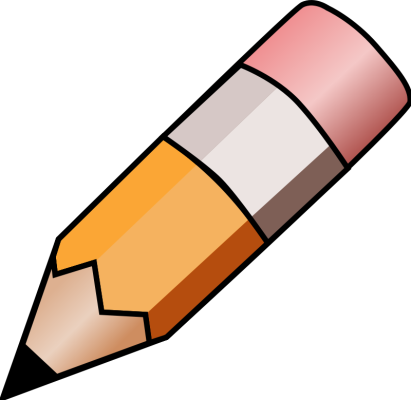 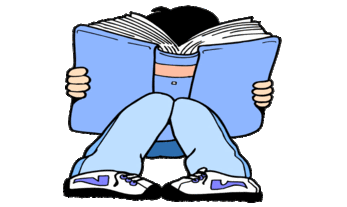 YEAR 2 HOME LEARNING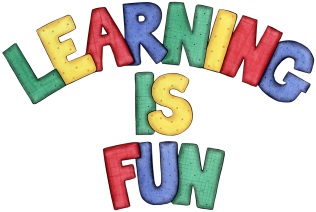 YEAR 2 HOME LEARNINGDate Set3.5.19Date Due8.5.19MathleticsOn Matheletics focus on solving division and multiplication word problems and statements. If children are confident in the 2, 5 and 10 times tables please start learning the 3, 4, 6, 7, 8 and 9 times tables.  All activities can be found on matheletics.com. Every child has their username and passwords in their reading records.SpellodromeWritingThis week’s challenge is to write a story about Simon Seagull going on an adventure. Focus on using adjectives and wow words to make your story interesting. Concentrate on capital letters, finger spaces, full stops and paragraphs. Remember to focus on your story mountain and include:Beginning (Introduce setting and characters)Middle (Problem or quest)End (Resolution)You need to write at least a page.Spellings to learn this week stationfictionmotionnationalsectionReadingRecommended daily reading time:KS1 20 minutes.Home Learning ProjectDate Set:                                                           Date Due: GreekPlease go to Greek Class Blog for Greek Home LearningGreek Class - St Cyprian's Greek Orthodox Primary Academy